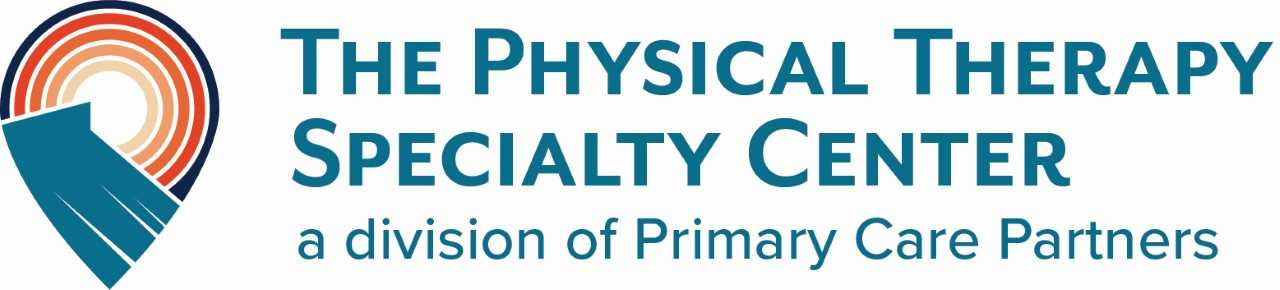  PATIENT HISTORY FORM – Occupational Therapy                           PLEASE PRINT  NAME: ____________________________________________________ 	                                                                                                     Age: ________ Most Recent Doctors Appt: _______________________                                                                                                                   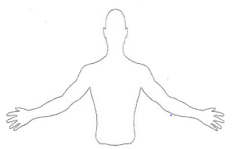 When did your symptoms begin?  ________________________________ Is the problem the result of a car accident? Yes_____ No_____ 	                           Or workplace accident?     Yes_____  No_____ Have you recently had surgery?     Yes_____    No_____   If yes, for what? _____________________________ Surgery Date: __________ Have you received HOME HEALTH? YES___ NO___ Agency______________  Please check if you have experienced any of the following conditions:           Please mark on the drawing where your pain is Dropping items________                     Gripping/Holding items  _______ Carrying items__________                  Use assistive devices _________   	                                                                                            Please circle one: Rate your pain:(1=minimal  10=severe)  At its worst:   0 1  2  3  4  5  6  7  8  9  10   At its best:  0 1  2  3  4  5  6  7  8  9  10  Describe your pain:  (please circle)                                   Sharp       Shooting       Burning      Numbness      Tingling      AcheHave you had this condition before?  Yes_____     No_____   Have you had any other treatment for this condition?     Yes_____     No_____    	If Yes, please check:   Chiropractic _____ Cat Scan_____ EMG/NCV____        Injections________   Medication_________                                            MRI_________ 	 Surgery______      X-ray__________ Massage________ Other_______________  Do you have any of the following conditions?   (Please check all that apply)           Anxiety/Nervousness______         Cancer__________________    Circulatory Prob.________ 	Diabetes_________           Dizzy Spells_____________         Heart Disease/Trouble______    High Blood Pressure_____ 	HIV/HEP-C________           History of steroid use ____           Osteoarthritis___________         Pacemaker_______        Rheumatoid Arthritis________            Skin Disorders/Sensitivity____      Pregnant_________              Vision Trouble/Hearing Loss ______   Other___________Do you have metal implanted in your body?  YES_____ NO_____   If yes, where? _________________________ List all Prescription MEDICATIONS you are currently taking___________________________________________________________  Have you ever had Occupational Therapy?     Yes_____     No_____   If yes, indicate at what office and for what_____________________ Within this year have you been seen at another Occupational Therapy clinic? Yes____ No____	How many visits_______HOW DID YOU HEAR ABOUT US?    Doctor_____   Friend ____    Other (please describe) ____________________ Sign up for our Newsletter:  Email address: ___________________________________________________AUTHORIZATION FOR MEDICAL TREATMENT AND AUTHORIZATION FOR RELEASE OF INFORMATIONI consent to occupational therapy treatment/provisions of modalities and procedures, as indicated by the therapist and/or physician; which includes Telehealth options. I have reviewed and agree with all office policies including Attendance and Patient Rights and Responsibilities. PATIENTS SIGNATURE: __________________________________________          DATE: __________________  GUARDIAN’S SIGNATURE (if patient is under 18):     _________________________________________________  Pushing/pulling items _______            Weakness of hand/wrist/elbow ______ Lifting items ________                         Use of braces/orthotic devices_______Recent fall or trauma _________        Difficulty coordinating legs/walking_______Are you right or left handed __________